GENERALNY DYREKTOR OCHRONY ŚRODOWISKAWarszawa, 26 stycznia 2022 r.DOOŚ-WDŚZIL.420.54.2021 .KCz.2ZAWIADOMIENIENa podstawie art. 49 § 1 ustawy z dnia 14 czerwca 1960 r. — Kodeks postępowania administracyjnego (Dz. U. z 2021 r. poz. 735, ze zm.), dalej Kpa, w związku z art. 74 ust. 3 ustawy z dnia 3 października 2008 r. o udostępnianiu informacji o środowisku i jego ochronie, udziale społeczeństwa w ochronie środowiska oraz o ocenach oddziaływania na środowisko (Dz. U. z 2016 r. poz. 353, ze zm.), dalej ustawa ooś, zawiadamiam strony postępowania, że Generalny Dyrektor ochrony Środowiska, postanowieniem z dnia 24 stycznia 2022 r., znak: DOOŚ-WDŚZIL.420.54.2021.KCz.2, umorzył postępowanie z wniosku o ponowne rozpatrzenie sprawy zakończonej postanowieniem Generalnego Dyrektora Ochrony Środowiska z dnia 5 listopada 2021 r., znak: DOOŚ-WDŚ/ZIL.420.73.2018.EO/EU.mk.KB.7, odmawiającym wstrzymania natychmiastowego wykonania decyzji Regionalnego Dyrektora Ochrony Środowiska w Warszawie z dnia 27 kwietnia 2018 r., znak: WOOŚ-II.4200.8.2016.MW.51, o środowiskowych uwarunkowaniach realizacji przedsięwzięcia pod nazwą: Północny wylot drogi ekspresowej S-7 w kierunku Gdańska na odcinku Czosnów — Trasa Armii Krajowej w Warszewie, Etap II— budowa drogi ekspresowej nr 7 na odcinku Kiełpin — Trasa Armii Krajowej w Warszawie według wariantu II. 1.Z treścią postanowienia strony postępowania mogą zapoznać się w: Generalnej Dyrekcji Ochrony Środowiska, Regionalnej Dyrekcji Ochrony Środowiska w Warszawie, Urzędzie Gminy Izabelin, Urzędzie Miejskim w Łomiankach, Urzędzie Miasta st. Warszawa Dzielnica Bemowo, Urzędzie Miasta st. Warszawa Dzielnica Bielany, Urzędzie Miasta st. Warszawa Wola oraz Urzędzie Miasta st. Warszawa Białołęka.Doręczenie ww. postanowienia stronom postępowania uważa się za dokonane po upływie 14 dni od dnia publicznego ogłoszenia o jego wydaniu.Upubliczniono w dniach: od ………………… do …………………Pieczęć urzędu i podpis:Z upoważnienia Generalnego Dyrektora Ochrony ŚrodowiskaDyrektor Departamentu Ocen Oddziaływania na Środowisko Anna Jasińska Art. 49 § 1 Kpa Jeżeli przepis szczególny tak stanowi, zawiadomienie stron o decyzjach i innych czynnościach organu administracji publicznej może nastąpić w formie publicznego obwieszczenia, w innej formie publicznego ogłoszenia zwyczajowo przyjętej w danej miejscowości lub przez udostępnienie pisma w Biuletynie Informacji Publicznej na stronie podmiotowej właściwego organu administracji publicznej.Art. 74 ust. 3 ustawy ooś Jeżeli liczba stron postępowania w sprawie wydania decyzji o środowiskowych uwarunkowaniach lub innego postępowania dotyczącego tej decyzji przekracza 20, stosuje się art. 49 Kodeksu postępowania administracyjnego.Art. 6 ust. 2 ustawy z dnia 9 października 2015 r. o zmianie ustawy o udostępnianiu informacji o środowisku i jego ochronie, udziale społeczeństwa w ochronie środowiska oraz o ocenach oddziaływania na środowisko oraz niektórych innych ustaw (Dz. U. poz. 1936) Do spraw wszczętych na podstawie ustawy zmienianej w art. 1, dla których przed dniem wejścia w życie niniejszej ustawy przedłożono raport o oddziaływaniu przedsięwzięcia na środowisko lub wydano postanowienie określające zakres raportu o oddziaływaniu przedsięwzięcia na środowisko, stosuje się przepisy dotychczasowe.Art. 4 ust. 1 ustawy z dnia 19 lipca 2019 r. o zmianie ustawy o udostępnianiu informacji o środowisku i jego ochronie, udziale społeczeństwa w ochronie środowiska oraz o ocenach oddziaływania na środowisko oraz niektórych innych ustaw (Dz. U. poz. 1712) Do spraw wszczętych na podstawie ustaw zmienianych w art. 1 oraz w art. 3 i niezakończonych przed dniem wejścia w życie niniejszej ustawy stosuje się przepisy dotychczasowe.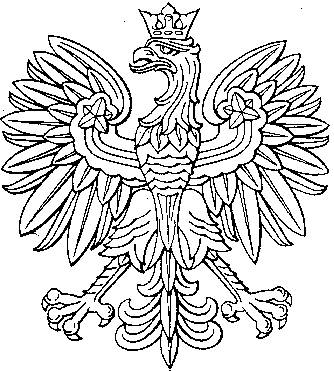 